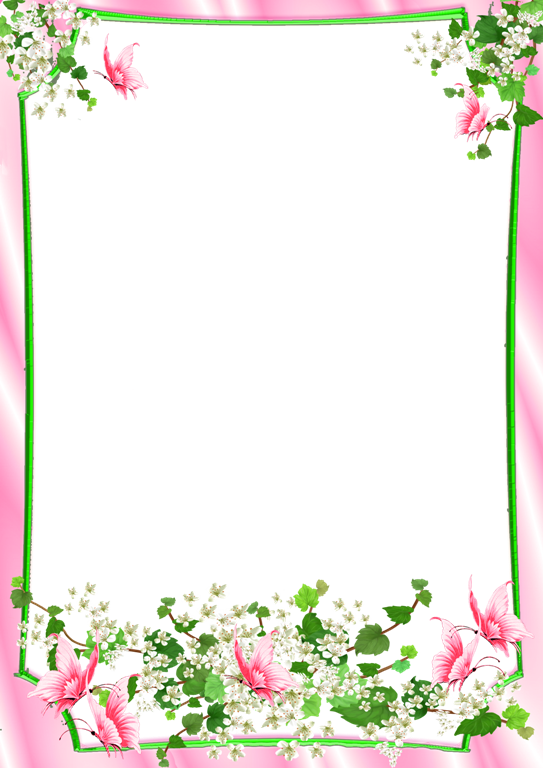 Тема урока: «Первоцветы в литературе!»                                                                       Тип урока: интегрированный (литература, музыка, биология)                        Использованные технологии: здоровьесбережения, дифференцированного подхода, поэтапного формирования умственных действий, развития творческих способностей учащихся.  Возрастная аудитория – 11 лет (5 класс)Время отведенное на урок -45 минут     Цели:                                                                                                                          -познакомить учащихся с разнообразием первоцветов, встречающихся на территории  Республики Адыгея;
-формировать бережное отношение к природе;                                                                                                                   -развивать умения работать с деталью,  анализировать текст драматического произведения,  вступать в диалог по прочитанному произведению,  сравнивать, развивать речь; воспитывать  нравственные чувства доброты, ответственности за свои поступки;                                                                         -развивать навыки наблюдения за изменениями в природе,  вызвать желание на самостоятельные исследования;
-приобщать учащихся к миру искусства (музыке, литературе, поэзии, картинам).                                                                                                           Планируемые результаты:                                                                                                         Предметные:                                                                                                                                научиться пересказывать и анализировать фрагменты сказки, выразительно читать стихи, слушать и оценивать актерское  чтение, видеть традиции народной сказки в пьесе С.Я. Маршака.                                                                                                                                     Метапредметные УУД:                                                                                                коммуникативные: уметь  устанавливать и сравнивать разные точки зрения, прежде чем  принимать решение и делать выбор.                                                                                    Регулятивные:                                                                                                                              уметь планировать последовательность  действия в соответствии с поставленной целью, анализировать выбор способа учебного действия для достижения планируемого результата.                                                                                                                          Познавательные: уметь извлекать необходимую информацию из различных источников (текст, сообщения учителя, наглядные средства), анализировать  объект с целью выделения существенных признаков.                                                                                                Личностные УУД                                                                                                формирование способностей к решению моральных  диллем   на основе собственных знаний и опыта, условий для правильного  личностного  самоопределения.Порывом ароматов свежих
И первоцветов на снегу,
Чуть осторожных, очень нежных,
Росток пустивших на лугу,
Лучом чуть теплым, не окрепшим,
Капелью, радужным дождём
Идёт спокойно, безмятежно
Весна, которую так ждём.Виталий ТунниковI. Организационный момент (мотивация к учебной деятельности)                            Цель этапа: включение учащихся в деятельность на личностно-значимом уровне. (2 минуты)II.Актуализация знаний.Класс разбит на две группы.Первая группа. (10 минут)На фоне музыки  П. Чайковского «Времена года.  Апрель. Подснежники.» выходят персонажи сказки  С.Маршака «Двенадцать месяцев».  Инсценировка отрывка из пьесы «Двенадцать месяцев»                                                           Действие второе                                                                                                                                           Картина перваяЛес. На землю падают крупные хлопья снега. Густые сумерки. Падчерица пробирается через глубокие сугробы. Кутается в рваный платок. Дует на замерзшие руки. В лесу все больше и больше темнеет. С верхушки дерева шумно падает ком снега.                                                                                                    Все светлее и светлее становится вокруг. Красноватые отблески перебегают по снегу, по ветвям. И вдруг перед Падчерицей открывается небольшая круглая поляна, посреди которой жарко пылает высокий костер. Вокруг костра сидят   люди, кто поближе к огню, кто подальше. Их двенадцать: трое старых, трое пожилых, трое молодых, а последние трое - совсем еще юноши. Молодые сидят у самого огня, старики - поодаль. На двух стариках белые длинные шубы, мохнатые белые шапки, на третьем - белая шуба с черными полосами и на шапке черная опушка. Один из пожилых - в золотисто-красной, другой - в ржаво-коричневой, третий - в бурой одежде. Остальные шестеро - в зеленых, разного оттенка кафтанах, расшитых цветными узорами. У одного из юношей поверх зеленого кафтана шубка внакидку, у другого - шубка на одном плече. Падчерица останавливается между двух елок и, не решаясь выйти на поляну, прислушивается к тому, о чем говорят двенадцать братьев, сидящих у костра. Падчерица сначала не решается выйти на поляну, потом, набравшись смелости, медленно выходит из-за деревьев. Двенадцать братьев, замолчав, поворачиваются к ней.Падчерица (поклонившись). Добрый вечер.                                                                  Январь. И тебе вечер добрый.                                                                                        Падчерица. Если не помешаю я вашей беседе, позвольте мне у костра погреться.                                                                                                                                           Январь (братьям). Ну, как, братья, по-вашему, позволим или нет?                                    Февраль (качая головой). Не бывало еще такого случая, чтобы кто-нибудь, кроме нас, у этого костра сидел.                                                                                Апрель. Не бывать-то не бывало. Это правда. Да уж если пришел кто на огонек наш, так пустъ греется.                                                                                        Май. Пусть греется. От этого жару в костре не убавится.                                                           Декабрь. Ну, подходи, красавица, подходи, да смотри, как бы не сгореть тебе. Видишь, костер у нас какой - так и пышет.                                              Падчерица. Спасибо, дедушка. Я близко не подойду. Я в сторонке стану. (Подходит к огню, стараясь никого не задеть и не толкнуть, и греет руки.) Хорошо-то как! До чего огонь у вас легкий да жаркий! До самого сердца тепло стало. Отогрелась я. Спасибо вам.                                                                    Недолгое молчание. Слышно только, как трещит костер.                                    Январь. А что это у тебя в руках, девушка? Корзинка никак? За шишками ты, что ли, пришла под самый Новый год, да еще в такую метелицу? Февраль. Лесу тоже отдохнуть надо - не все же его обирать!                 Падчерица. Не по своей воле я пришла и не за шишками.                             Август (усмехаясь). Так уж не за грибами ли?                                       Падчерица. Не за грибами, а за цветами... Прислала меня мачеха за подснежниками.                                                                                                        Март (смеясь и толкая в бок Апрель-месяц). Слышишь, братец, за подснежниками! Значит, твоя гостья, принимай! Все смеются.Падчерица. Я бы и сама посмеялась, да не до смеху мне. Не велела мне мачеха без подснежников домой возвращаться.                                                                  Февраль. На что же ей среди зимы подснежники понадобились?               Падчерица. Не цветы ей нужны, а золото. Обещала наша королева целую корзину золота тому, кто принесет во дворец корзину подснежников. Вот меня и послали в лес. Январь. Плохо твое дело, голубушка! Не время теперь для подснежников, - надо Апреля-месяца ждать.                                                                                                          Падчерица. Я и сама знаю, дедушка. Да деваться мне некуда. Ну, спасибо вам за тепло и за привет. Если помешала, не гневайтесь... (Берет свою корзинку и медленно идет к деревьям.)                                                                         Апрель. Погоди, девушка, не спеши! (Подходит к Январю и кланяется ему.) Братец Январь, уступи мне на час свое место.                                                                        Январь. Я бы уступил, да не бывать Апрелю прежде Марта.                                Март. Ну, за мной дело не станет. Что ты скажешь, братец Февраль? Февраль. Ладно уж, и я уступлю, спорить не буду.                                               Январь. Если так, будь по-вашему! (Ударяет о землю ледяным посохом.)                      Не трещите, морозы,                                                                                                                                         В заповедном бору,                                                                                                                                        У сосны, у березы.                                                                                                                                   Не грызите кору!                                                                                                                        Полно вам воронье,                                                                                  Замораживать,                                                                                                                                    Человечье жилье,                                                                                               Выхолаживать! В лесу становится тихо. Метель улеглась. Небо покрылось звездами. Ну, теперь твой черед, братец Февраль! (Передает свой посох лохматому и хромому Февралю.) Февраль (ударяет посохом о землю) Ветры, бури, ураганы,                                                                    Дуйте что есть мочи.                                                                                                                  Вихри, вьюги и бураны,                                                                                          Разыграйтесь к ночи!                                                                                                                                 В облаках трубите громко,                                                                                                         Вейтесь над землею.                                                                                                                       Пусть бежит в полях поземка                                                                                                Белою змеею! В ветвях гудит ветер. По поляне бежит поземка,                                                    крутятся снежные вихри.Февраль. Теперь твой черед, братец Март!                                                                                                   Март (берет посох)                                                                                                                       Снег теперь уже не тот, -                                                                                               Потемнел он в поле.                                                                                                            На озерах треснул лед,                                                                                                                           Будто раскололи.                                                                                                                 Облака бегут быстрей.                                                                                                                                                       Небо стало выше.                                                                                                                               Зачирикал воробей                                                                                                                      Веселей на крыше.                                                                                                                                Все чернее с каждым днем                                                                                                        Стежки и дорожки,                                                                                                                                          И на вербах серебром,                                                                                                                                        Светятся сережки.                                                                                                                                                 Снег вдруг темнеет и оседает.                                                                                                     Начинается капель.                                                                                                                                            На деревьях появляются почки.                                                                                                      Ну, теперь ты бери посох, братец Апрель. Апрель (берет посох и говорит звонко, во весь мальчишеский голос) Разбегайтесь, ручьи,                                                                                                                                        Растекайтесь, лужи.                                                                                                                      Вылезайте, муравьи,                                                                                                                                 После зимней стужи.                                                                                                                        Пробирается медведь.                                                                                                               Сквозь лесной валежник.                                                                                                                         Стали птицы песни петь,                                                                                                                          И расцвел подснежник! В лесу и на поляне все меняется. Тает последний снег. Земля покрывается молоденькой травкой. На кочках под деревьями появляются голубые и белые цветы. Кругом каплет, течет, журчит. Падчерица стоит, оцепенев от удивления. Что же ты стоишь? Торопись. Нам с тобой всего один часок братья мои подарили. Падчерица. Да как же все это случилось? Неужто ради меня весна среди зимы наступила? Глазам своим поверить не смею.                                                                Апрель. Верь - не верь, а беги скорей подснежники собирать. Не то вернется зима, а у тебя еще корзинка пустая.                                                                               Падчерица. Бегу, бегу! (Исчезает за деревьями.)                                                                                              Январь (вполголоса). Я ее сразу узнал, как только увидел. И платочек на ней тот же самый, дырявый, и сапожонки худые, что днем на ней были. Мы, зимние месяцы, ее хорошо знаем. То у проруби ее встретишь с ведрами, то в лесу с вязанкой дров. И всегда она веселая, приветливая, идет себе - поет. А нынче приуныла.                                                                                                                                           Июнь. И мы, летние месяцы, ее не хуже знаем.                                                              Июль. Как не знать! Еще и солнце не встанет, она уже на коленях возле грядки - полет, подвязывает, гусениц обирает. В лес придет - зря ветки не сломит. Спелую ягоду возьмет, а зеленую на кусте оставит: пусть себе зреет. Ноябрь. Я ее не раз дождем поливал. Жалко, а ничего не поделаешь - на то я осенний месяц!                                                                                                                        Февраль. Ох, и от меня она мало хорошего видела. Ветром я ее пробирал, стужей студил. Знает она февраль-месяц, да зато и Февраль ее знает. Такой, как она, не жалко среди зимы весну на часок подарить.                                  Апрель. Отчего же только на часок? Я бы с ней век не расстался.             Сентябрь. Да, хороша девушка!.. Лучшей хозяйки нигде не найдешь. Апрель. Ну, если по нраву она вам всем, так подарю я ей свое обручальное колечко!                                                                                                                   Декабрь. Что ж, дари. Дело твое молодое! Из-за деревьев выходит  Падчерица. В руках у нее корзинка, полная подснежников.                          Январь. Уже полную корзину набрала? Проворные у тебя руки.                                                                                    Падчерица. Да ведь их там видимо-невидимо. И на кочках, и под кочками, и в чащах, и на лужайках, и под камнями, и под деревьями! Никогда я столько подснежников не видела. Да какие все крупные, стебельки пушистые, точно бархатные, лепестки будто хрустальные. Спасибо вам, хозяева, за доброту вашу. Если бы не вы, не видать бы мне больше ни солнышка, ни подснежников весенних. Сколько ни проживу на свете, а все благодарить вас буду - за каждый цветочек, за каждый денечек! (Кланяется Январю-месяцу.) Январь. Не мне кланяйся, а брату моему меньшому - Апрелю-месяцу. Он за тебя просил, он и цветы для тебя из-под снега вывел.                           Падчерица (оборачиваясь к Апрелю-месяцу). Спасибо тебе, Апрель-месяц! Всегда я тебе радовалась, а теперь, как в лицо тебя увидела, так уж никогда не забуду!                                                                                                              Апрель. А чтобы и в самом деле не забыла, вот тебе колечко на память. Смотри на него да вспоминай меня. Если случится беда, брось его на землю, в воду или в снежный сугроб и скажи:                                                                                          Ты катись, катись, колечко,                                                                                                                На весеннее крылечко,                                                                                                                             В летние сени,                                                                                                                                                            В теремок осенний                                                                                                                              Да по зимнему ковру                                                                                                                               К новогоднему костру!                                                                                                        Мы и придем к тебе на выручку - все двенадцать придем, как один, - с грозой, с метелью, с весенней капелью! Ну что, запомнила? Падчерица. Запомнила. (Повторяет.) ...Да по зимнему ковруК новогоднему костру!                                                                                                                              Апрель. Ну, прощай, да колечко мое береги. Потеряешь его - меня потеряешь!                                                                                                                    Падчерица. Не потеряю. Я с этим колечком ни за что не расстанусь. Унесу его с собой, как огонек от вашего костра. А ведь ваш костер всю землю греет. Апрель. Правда твоя, красавица. Есть в моем колечке от большого огня малая искорка. В стужу согреет, в темноте посветит, в горе утешит.                                           Январь. А теперь послушай, что я скажу. Довелось тебе нынче в последнюю ночь старого года, в первую ночь Нового года встретиться со всеми двенадцатью месяцами разом. Когда еще расцветут апрельские подснежники, а у тебя уж корзинка полна. Ты к нам по самой короткой дорожке пришла, а другие идут по длинной дороге - день за днем, час за часом, минута за минутой. Так оно и полагается. Ты этой короткой дорожки никому не открывай, никому не указывай. Дорога эта заповедная.                                           Февраль. И про то, кто тебе подснежники дал, не говори. Нам-то ведь это тоже не полагается - порядок нарушать. Дружбой с нами не хвались! Падчерица. Умру, а никому ничего не скажу!                                                      Январь. То-то же. Помни, что мы тебе говорили и что ты нам ответила. А сейчас пора тебе домой бежать, пока я метель свою на волю не выпустил. Падчерица. Прощайте, братья-месяцы!                                                                           Все месяцы. Прощай, сестрица!Вторая группа.                                                                                                               Учитель.                                                                                                                                                            В каждой сказке есть свои символы. Есть они и в сказке “12 месяцев”. Перечислите их.                                                                                                                              Дети: волшебное число, весенний цветок подснежник                                                                                       Апрель, апрель!                                                                                                                                    На дворе звенит капель.                                                                                                                                   По полям бегут ручьи,                                                                                                                              На дорогах лужи.                                                                                                                                    Скоро выйдут муравьи,                                                                                                                      После зимней стужи,                                                                                                                                     Пробирается медведь                                                                                                                     Сквозь лесной валежник.                                                                                                            Стали птицы песни петь.                                                                                                                      И расцвел подснежник.                                                                                                               Волшебное колечко                                                                                                                                Ты катись, катись, колечко,                                                                                                                  На весеннее крылечко,                                                                                                                       В летние сени,                                                                                                                                  В теремок осенний,                                                                                                                                 Да по зимнему ковру,                                                                                                                                                          К новогоднему шатру.III. Постановка учебной проблемы (  3 минуты)Какие цветы хотела видеть королева в канун Нового года? (подснежники).                                                                                                                                     2. В чем прелесть этих цветов?                                                                                          Ученики.                                                                                                                            Именно эти первые весенние цветы почему-то ищут перед Новым годом. Первоцветы - первые представители растительного мира, появляющиеся после долгой зимы. Они - символы весны,  просыпающейся жизни! Ежегодно в период весенних праздников уничтожаются сотни тысяч растений-первоцветов. Это редкие и исчезающие виды подснежников, цикламенов, морозника, крокусов и другие. Все они занесены в Красные книги Российской Федерации.                                                                                                           Учитель.                                                                                                                          Ребята, а  как сохранить на нашей планете эти цветы?                                                               Ученик.                                                                                                                                                       Сохранить на планете Земля первые весенние цветы, рассказав об этом своим близким, друзьям! Самим  никогда не рвать  их. Останавливать тех, кто хочет сорвать весенний цветок.                                                                                         Учитель.                                                                                                                                                             Почему нельзя покупать у торговцев редкие цветы?                                                           Ученик.                                                                                                                                                      Ведь если мы будем покупать первоцветы, то те, кто их срывают в лесу, будут еще больше их срывать, чтобы как можно больше продать.                Учитель. Ежегодно в Республике Адыгея проводится акция  «Первоцвет». Местное  Управление природными ресурсами и природоохранный центр "НАБУ-Кавказ", проводят эту  акцию по сохранению некоторых видов растений.          Учитель.                                                                                                                               Ребята, что вы знаете о растениях , занесенные в Красную книгу Адыгеи  и которые   находятся на грани вымирания?                                                       Ученик.                                                                                                                                                Большая часть видов, занесенных в Красную книгу, обитает на особо охраняемых природных территориях Адыгейского филиала Кавказского государственного биосферного заповедника (98% из 263,5 тыс. га всего заповедника), эколого-туристической территории Фишт, плато Лагонаки, природного парка «Большой Тхач» и заказников. В настоящее время особо охраняемые природные территории занимают почти треть (30%)площади республики - это лучший показатель в России.                                                   Ученики (Вместе).                                                                                                                              Мы призываем: «Они должны жить!»IV.Практическая часть.  Презентация  (Приложение 1.) (10 минут)Учитель.  Рассказывает на фоне музыки  П.И.Чайковского «Апрель. Подснежник» из цикла «Времена года» .                                                                                                                                            Весна - это время пробуждения, роста и цветения растений. Она наполнена множеством событий. Ледяные кружева на снегу и первые проталины, весеннее половодье и пыление орешника, цветение подснежников и отрастание трав. Весной цветут почти все деревья, большинство кустарников, очень много трав. Много интересного можно увидеть в это время года в мире растений. Всего не перечислишь, а мы  сегодня Ученик.  На доске проецируется цветок медуницы. Слайд 1.                                                                                                                            Медуница или пульмонария. Существует легенда о том, что синие цветки медуницы - это цветки Адама, первого мужчины. А розовые - цветки Евы, первой женщины. Две различные окраски цветков на одном растении символизируют единство противоположностей. Существует даже загадка про это растение: Какой весенний цветок четырежды меняет свой цвет? Ответ - цветок медуницы: когда он распускается, то становится розовым, потом пурпурным, фиолетовым и синим. А древняя славянская легенда гласит: «…Если отопьешь нектар из двадцати розовых и двадцати фиолетовых цветков медуницы, то сердце твоё станет здоровым и добрым, а помыслы - чистыми...». Вот так ценили на Руси простой весенний цветок.Ученик.    На доске  проецируется цветок-цикламен.   Слайд 2.                                                                                                                    Цикламен. Любопытная легенда об этом цветке гласит, что когда царь Соломон построил храм, он решил придумать себе корону. Мастера предлагали ему короны самой разной формы, но ни одна из них не понравилась царю. В расстроенных чувствах он пошёл прогуляться по полям и холмам и увидел, что вся земля покрыта цветочным ковром. Каждый цветок пытался привлечь царское внимание и предлагал царю испытать себя в качестве короны. Но скромный царь Соломон не пожелал, чтобы его голова была увенчана самодовольными и хвастливыми цветами. Возвращаясь обратно в храм, он заметил робкий розовый цикламен, притаившийся среди скал. Глаза его загорелись, и он решил сделать себе корону в форме именно этого цветка. Царь подумал, что эта корона станет ему напоминанием о том, что народом нужно править мудро и вместе с тем скромно. После смерти царя Соломона цикламен опечалился и ещё ниже склонил свою головку. Вот такие притчи и сказания могут поведать нам удивительные истории о таких, казалось бы, привычных и знакомых для каждого растениях и цветах.Ученик.     На доске проецируется цветок мать-мачехи. Слайд 3.                                                                                                                    Мать-мачеха.  Жил на свете человек. Были у него жена и дочь. Но случилось так, что ушёл он жить к другой женщине, оставив жену и дочь. Женщина та была очень самолюбива. Не нравилось ей,  что её муж встречается со своей дочерью и дарит ей подарки. Уговорила она мужа привести девочку к ней 
тайком от матери, мол, хочет ей гостинцев дать. Когда отец привёл дочку, мачеха напоила его сонным зельем, а сама с девочкой гулять пошла. Подвела её к обрыву и толкнула. Полетела девочка вниз, но зацепилась платьем за камень и повисла.  Спохватилась мать, нет ребёнка дома, забеспокоилась. Соседи сказали, что девочку отец забрал. Побежала мать, предчувствуя беду. Возле обрыва увидела собравшихся на детский крик людей. Мачеха неподалёку стояла. Бросилась мать на мачеху и, сцепившись, полетели они на дно пропасти. Девочку спасли. А мать и мачеха разбились. С тех пор весь обрыв покрывается весною растением. У растения этого с одной стороны листочки тёплым пушком покрыты, на ощупь мягкие и сравнивают их в народе с матерью; а с другой, с верхней стороны, гладкие, тёмно-зелёные, холодные – «мачеха».Ученик.     На доске проецируется цветок  подснежника. Слайд4.                                                                                                                 Подснежник . По  одной  легенде, Солнце спустилось на землю в образе прекрасной девушки. Но злой Змей выкрал и закрыл его в своем дворце. После этого перестали петь, дети забыли, что такое веселье и смех, и весь мир погрузился в печаль. Один смелый юноша решился спасти Солнце. Целый год искал он дворец Змея, а когда нашёл, то вызвал его на бой. Долго они боролись, и в конце концов юноша победил Змея. Он освободил прекрасное Солнце. Оно поднялось на небо и осветило весь мир. Наступила весна, ожила природа, люди вспомнили, что такое радость, но отважный юноша не успел увидеть весну. Его теплая кровь стекала на снег. Упала последняя капля крови, он умер от ран. Там, где снег таял, вырастали белые цветы — подснежники, вестники весны. С той поры в честь освободителя мира от тьмы и грусти люди сплетают два шнурочка с цветочками белого и красного цветов. Красный цвет символизирует любовь к красоте и память о крови погибшего юноши, а белый — здоровье и чистоту подснежника, первого весеннего цветка.V. Индивидуальная работа. Презентация «Вальс цветов» (Приложение 2)(3 минуты)Проект  ученика   5 класса Хаджиев Ислам  «Вальс цветов» .Данный  проект заранее подготовлен  учеником к открытому  мероприятию. Проект рассказывает о первоцветах Республики Адыгея, о красоте цветов, о значении первоцветов в жизни природных сообществ. Численность первоцветов снижается; из-за своей удивительной красоты они в больших количествах срываются. Многие виды первоцветов занесены в Красную книгу РА.Вопросы классу от автора презентации «Вальс цветов» ( 2 минуты)                                                                                   Основополагающий вопрос.                                                                                                                                                              В чём значимость весенних цветов?                                                                            Проблемный вопрос.                                                                                                                               Как сохранить исчезающие виды раннецветущих растений?                                                 Учебные вопросы.                                                                                                                     Какие цветы зацветают ранней весной?                                                                                   Почему спешат цвести подснежники?                                                                               Какие растения растут в Республике Адыгея?                                                                          Какую пользу приносят раннецветущие растения?VI. Викторина о цветах. ( 3 минуты)1.Древняя легенда рассказывает: когда Адам и Ева были изгнаны из рая, шел сильный снег, и Еве было очень холодно. Тогда, желая согреть ее своим вниманием, несколько снежинок превратилось в цветы. Увидев их, Ева повеселела, у нее появилась надежда, поэтому этот цветок стал символом надежды. Что это за цветок?                                                                                                Подснежник.                                                                                                                                             2. Как по-другому называется альпийская фиалка?                                                           Цикламен                                                                                                                                       3. «…Если отопьешь нектар из двадцати розовых и двадцати фиолетовых цветков этого цветка, то сердце твоё станет здоровым и добрым, а помыслы - чистыми...».  Это простой весенний цветок ценили на Руси. Как он называется?                                                                                                        Медуница.                                                                                                                                               4.  Цветки собраны в нарядную кисточку. И у каждого цветка - будто небольшой хохолок. Всего несколько дней радую своей красотой глаз. Уже в конце весны её не увидите. Исчезнут не только цветы, но и стебель и листья. Останется только клубень в почве. Как называется этот цветок?                    Хохлатка .                                                                                                                                      5. Листья у неё крупные, необычные: сверху они зеленые, гладкие, жесткие, а снизу беловатые, покрытые мягкими волосками и как будто теплые. Латинское название  означает «Выводящее кашель».                                                   Мать-мачеха                                                                                                                                          IV. Творческая работа. Класс делится на творческие группы.                       Первая группа «Информаторы». Они  читают стихи  о первоцветах на основе найденной информации.                                                                                 Вторая группа «Оформители» создают иллюстрации к сказке «Двенадцать месяцев». ( 5 минут)Ученик.                                                                                                                                         «В саду, где берёзки столпились гурьбой».                                                                В саду, где берёзки столпились гурьбой,
Подснежника глянул глазок голубой.
Сперва понемножку зелёную выставил ножку,
Потом подтянулся из всех своих маленьких сил,
И тихо спросил: «Я вижу, погода тепла и ясна.
Скажите, ведь, правда, что это весна?                                                                      Ученик.                                                                                                                          «Весна»                                                                                                       Голубенький, чистый
Подснежник-цветок!
А подле сквозистый,
Последний снежок…                                                                                                   Последние слезы
О горе былом
И первые грезы
О счастье иномА.Майков«Цветок медуница»
Медуница, весеница!
Неба синего сестрица.
Как нежны твои листочки!
Как сладки твои цветочки!После снега, словно чудо,
Появилась ниоткуда.
— Родила меня землица,
Что весною веселится.Возле синей медуницы
Пчёлка юная резвится.
Пролетает мимо птица,
Желтогрудая синица.Медуница, весеница!
Неба синего сестрица.
Как нежны твои листочки!
Как сладки твои цветочки!
                                                                                                             Ирис РевюV.Итог урока (рефлексия деятельности) ( 5 минут)Цель этапа: осознание уч-ся своей учебной деятельности, самооценка результатов. Обсуждение результатов работы по уроку.1.Чему учащиеся научились?- находить нужную информацию в различных литературных    источниках по данной теме;                                                                                                                               -  выделять главное в нужных книгах;                                                                    -  работать в Интернете, отбирая нужную информацию;                                                           - создавать презентации;                                                                                                               - работать в команде;                                                                                                                      -  подводить итоги и делать выводы.2.Что получилось лучше всего?- интереснее всего было находить материал о раннецветущих растениях  Республики Адыгея;                                                                                                                            - познакомиться с легендами, сказками о первоцветах;                                                                               - сделать открытие - так интересно работать всем вместе, находить нужную информацию, поделиться ею с друзьями.                                                                                      3.Какие были недостатки?                                                                                                    - не всегда получалось дружно работать, подводила необязательность некоторых одноклассников;                                                                                                       - иногда что-то не получалось.                                                                                                4.Что бы сделали по-другому?                                                                                             Хотелось бы поехать в  республиканский заповедник на экскурсию, чтобы познакомиться с раннецветущими растениями.                                                                              5.Что дала совместная работа?                                                                                              - интересную для всего класса информацию о раннецветущих растениях родного края;                                                                                                                                                - научились вместе работать.                                                                                                 Оцените свою работу на уроке. Работу класса. (Представитель от группы уч-ся выходит и вывешивает на доску  выбранный смайлик).                                 Учитель.                                                                                                                                                  Закончить урок хочется словами великого сказочника Г. Х. Андерсена: «Чтобы жить, нужно солнце, свобода и маленький цветок».         Подарим же наши маленькие цветочки дорогим гостям, как символ жизни! А я, благодарю вас за работу.Фамилия, имя, отчество автора:Совмиз Разиет КазбековнаГод рождения, сколько полных  лет :25.01.1972г.  Полных лет- 44 года.Место работы :МБОУ «СШ №11»а.Старобжегокай, Тахтамукайский районПодробный адрес: Республика Адыгея, Тахтамукайский район, а.Старобжегокай, ул.Октябрьская ,21Контактный телефон : 8918 138 19 52Номинация (категория) Внеклассный урок  по литературеНазвание работы: « Первоцветы в  литературе!»